The contents of this publication were developed under a grant from the U.S. Department of Education. However, the content does not necessarily represent the policy of the Department of Education, and you should not assume endorsement by the Federal Government.Introduction	Campus visits can help students and families realize the possibilities that exist beyond high school and their community. Research shows that students who attend at least one college visit are 1 ½ times more likely to enroll in college  after high school graduation, and even 3 times more likely if a parent attends the college visit with the student. (Tillery, 2013).  These visits have the added benefit of easing the concerns and anxieties of both students and families, especially for first generation students and their parents.GEAR UP students who are exposed to college campuses can begin to see themselves there. However, many families lack the resources to make these visits on their own. Most first generation families do not know how to plan for a meaningful campus experience. Some students that go on to postsecondary school will limit their options  to those closest to home rather than the one best aligned with their goals and aspirations. Campus visits provide meaningful opportunities for students and families to increase motivation, explore options, and familiarize themselves with postsecondary options. Students have multiple opportunities to visit postsecondary campuses, beginning with a broad look at options in the middle school years and then targeted visits aligned with students’ specific college and career interests in high school. These meaningful experiences provide students and their families with opportunities to visit classrooms, meet instructors, and talk to current college students, including alumni from their own schools and communities. This toolkit is intended for GEAR UP coordinator use. It includes best practices and resources from a variety of sources, which includes but is not limited to, GEAR UP programs from across the nation, the College Board, the College Foundation of West Virginia, and the Washington State Office of Superintendent of Public Instruction. It is meant to be a working copy with replicable, customizable tools.What we mean by “college” The word “college” includes any type of postsecondary education or education and training beyond high school. That means students have many options when it comes to attending college, including: a two-year degree. a four-year degree. a skillset certificate. a career or technical program.an apprenticeship.military service.Types of CollegesFour Year – Colleges or universities that issue a Bachelor of Arts or Science Degree upon completion of all required coursework for a major, usually requiring a four-year timeframe. These colleges and universities offer a comprehensive education that will focus on a particular area as well as require general education courses to provide students with a well-rounded curriculum.Two Year – Colleges that issue an Associate of Arts or Science Degree upon completion of all required coursework for a major, usually requiring a two-year timeframe. These colleges often contain the word “community” or “junior” in their name. Two-year colleges also may offer technical programs for which diplomas or certificates will be issued. Diploma and certificate programs usually require a shorter timeframe and often do not require much general education coursework.Public – Colleges or universities that receive state supported subsidies for residents of that state who enroll. Lower tuition costs are often associated with these colleges because the state support can allow the institutions to reduce the fees charged to students.Private – Colleges that are self-supporting and receive no direct subsidy from state funding. These colleges often are labeled as “independent” colleges as well. Higher tuition costs are often associated with these colleges based on their self-supporting status.Proprietary – College that are privately owned and poised to make a financial profit for owners or share-holders. Many of these colleges/schools will offer degrees/diplomas for technical career fields.Very Selective/Highly Competitive – Colleges or universities that may receive as many as 10-15 applications for each admissions slot available. Applicants will have to demonstrate an extremely strong, rigorous academic record as well as a comprehensive profile of other strengths, achievements, involvements and honors in order to be admitted.More Selective/Competitive – Colleges or universities that will receive more applications that they have slots available. Applicants usually will have some combination of high school grades, test scores, class rank, essays, recommendations, activities, honors and achievements reviewed and rated in order to be admitted. Some applicants usually will be denied admission.Less Selective – Colleges or universities that have minimum requirements for admission. All applicants that meet the requirements are usually admitted.Open – Colleges or universities that may require only a high school diploma or GED for admission purposes. Many community colleges fall into this category and may not even require any diploma or GED if they have an alternative entry option. There usually are no minimum academic standards required.Liberal Arts – Colleges that usually offer a broad base of classes in humanities, social sciences and science. Many liberal arts colleges will be small, private and primary focuses on undergraduate education. Degree programs at liberal arts colleges may often be inter/cross disciplinary.Special Interests – College or universities that have a dominant characteristic such as:Historically Black – institutions dedicated to serving African-American students. These colleges generally were created at a time when minority students were being denied access to most colleges/universities.Hispanic-Serving Institutions – colleges/universities whose total undergraduate student enrollment consists of at least 25% students of Hispanic descent.Tribal – colleges or universities whose enrollments primarily consist of students of Native American descent.Religious Affiliations – colleges or universities identified with certain religious denominations such as Lutheran, Catholic, Methodist, etc.Decide On A Purpose.Deciding on the purpose of the visit before planning will help clarify your next steps. Before you begin planning the logistics, consider what you hope students will achieve with their visit. A visit that is geared for middle school students will have different needs than one intended for high school juniors and seniors. Some additional options that go beyond the standard walking tour include:Relating class curriculum to current research or college courses.Exploring the history of the university.Connecting with college student mentors.Recognizing career options and majors.Determine Cost and Funding. Since programming is generally offered free of charge, campus visits can be a very affordable field trip. Costs may include transportation, substitute teachers, food and possibly lodging. Some colleges may have funds for special groups or events to help with transportation or meal costs. Determine When to Visit.Visiting a campus helps create a college going culture in schools. It assists students in choosing a college or university. These visits are not just for juniors and seniors. Even middle school students can benefit from an on-campus experience.Type of tours and activities will vary depending on the age and grade level of the students. If the tour is targeting high school upperclassmen, then it is preferable to visit prior to application deadlines. Plan your visit in advance in order to ensure that classes will be in session so students have the opportunity to see and experience typical campus life. How to Pick a DateIf you plan your visit in advance, students and families are more likely to have an opportunity to see the essentials and meet with the appropriate people. Many institutions have academic calendars posted online. Below are some guidelines on when to visit.Best SeasonsFor middle school or younger high school students: Timing is flexible since visits are usually more focused as on-campus experiences. Young students do not necessarily need to see the same things as upperclassmen.  For juniors: If students have already researched colleges, the spring is a good time. For seniors: The late summer and early September are convenient times to visit, since some colleges begin their fall quarter/semester as early as mid-August.Some seniors may wish to visit campuses after they have been accepted. Visits can help them make in-depth comparisons between the colleges that have accepted them.When Not to GoCheck specific dates with each institution so you don't arrive when the campus is deserted.Call or look on the website for the academic calendar to find out when breaks, reading periods and exam periods are scheduled.Typically schools are not in session during:Thanksgiving weekendCertain holidays like ChristmasWinter and spring breaksSummer session may varyClasses don’t meet during:Reading periods (between the end of classes and before the final examination period)Exam weeksSaturdays and SundaysThe admission office may be closed to visitors at certain times. For example, admission officers may be too busy to meet with you in April and May – that’s when they’re reviewing applications.To find out dates and time preferences for each institution, refer to the Washington Campus Visit Information for GEAR UP Groups Matrix. Contact the College.Contact the college or university of your choice at least 2 weeks ahead of your preferred visit (and preferably longer).The college you choose to visit may be based on your goals for the visit, geographic proximity, or date of availability. See the Washington Campus Visit Information for GEAR UP Groups Matrix for initial contact information.It may take several calls or emails to reach the right contact people that can organize the specific kind of trip that you want.You may wish to use the Campus Logistic Visit Form to clarify your preferences with the college. However, many schools now have their own online form. See matrix for details. In general, admissions offices will lead high school student groups on walking tours and offer presentations on financial aid and requirements to get into college. If you are taking middle school students, be specific with the admission office about the goals of the visit and what activities you’d like their assistance in coordinating.If you want to do special or custom activities, allow extra planning time to coordinate with campus staff. Consider offering Campus Tour Tips for 7th-12th Graders handout to postsecondary staff that may be less familiar with working with middle or high school students. Be specific about any special arrangements you may want or need.Be clear on what you’d like the students to see and do. Activities might include: Campus tours led by students.Student panels.Hands-on activities related to class curriculum.Admissions/financial aid presentation.Visiting dorms or athletic facilities.Sitting in on a class.Time to talk to an instructor.Consider contacting alumni from your town’s high school who attend the university to serve as tour guides, mentors, and/or part of a student panel. Be flexible!Have a range of dates that you will be available to visit.Consider bringing smaller groups on multiple days.Understand that all of your requests might not be met due to staffing or time limitations.Open House/Special Events Versus Traditional Campus ToursOne option is to visit a university or college during their special events days that are geared towards a particular groups such as University of Washington’s Engineering Discovery Days, or Washington State University Future Cougar Day.ProsMore programming and special presentations or tours are available.Information for specific target groups.May include lunch or transportation funding.ConsLess opportunity for custom programs. Often takes place during breaks when college students aren’t in class or on campus.Lumped in with other schools into larger groups. Prepare Students. Once you have identified the goals of the visit and set up the logistics, you can create and implement pre-visit activities. The activities should encourage students to think about and question the different aspects of what makes a college good fit. Students will learn about options, identify preferences, and get engaged.  Sample activities in the appendix get students to consider the following aspects and their preferences: Type (liberal arts, technical, professional).Academics (types of degrees and majors offered).Location (distance from home, online, rural, urban, etc.).Number of students (small, medium, or large).Student life (on-campus housing, extracurricular   activities, sports teams, academic support).Student body diversity.Independent or religiously-affiliated.Cost and financial aid availability.Use the College Board’s Big Future College Search tool, the College Board Score Card or the other college comparison tools in the appendix.   These pre-activities can be done in school or at home alone or with family members prior to a campus visit. Ideas, many of which can be found in the appendix, include:Online Scavenger Hunt for interesting facts about the college.Virtual tour, see appendix, for a list of recommended websites.Budgeting/math activities on college tuition and fees.Language arts essay or history project about college or famous alumni.General college prep curriculum such as College Board’s CollegeEd.Administer a Pre-Visit Survey to assess student knowledge and aspirations about college.Prepare Family Members.Family members can also benefit from a visit to a campus. Engage families in pre-visit activities. Consider holding a Family/Parent Night prior to the visit to provide an overview of the importance of college, financial aid, and how they can help their student. Invite them to attend as chaperones. If any intend on serving as a chaperone, you may wish to review expectations at that time. Logistics & Administrative Details. As the coordinator, you will need to plan ahead and manage all the necessary details required at your school in order to take a field trip, which may include:Getting approval from school board and/or administration. Completing a Campus Visit Logistics form.Submitting a Field Trip form to the GEAR UP office for pre-approval.Requesting substitute teachers.Organizing bus transportation.Arranging for meals and snacks.Recruiting chaperones.Collecting permission slips.Creating nametags.Ensuring that GEAR UP Student Event and Family Event Participation Logs are accurately completed.Entering participant/event information in the GEAR UP Portal Database. Chaperones are responsible for student behavior. Institutions are adamant that schools provide an adequate number of chaperones.  Prepare chaperones prior to the visit. In addition to the GEAR UP Chaperone Expectations Handout, it is recommended that you clarify planned activities and roles/responsibilities. Provide them with the following:A list of the students for whom they will be responsible and any special needs they may have.Suggestions and procedures for managing student behavior.A schedule.A map.Contact numbers for the GEAR UP Coordinator and any other important contacts.An overview of emergency procedures.Remember to check in periodically with your college campus contact. Logistical items to discuss with your contact may include:Assigning groups (consider small groups chaperoned by one adult to minimize behavior problems).Directions, maps, and parking information.Cell phones numbers for chaperones, staff, and bus drivers.Items students should bring (or leave home).Expectations or code of conduct for students and chaperones.Match paperwork.Social Media Guide Social media is an excellent way to recognize your students and share your school’s work with the community. You can also use social media to engage students and families and build excitement for your campus visits. Tips for maximizing your social media efforts: Tag it! Just like an in-person conversation, it’s hard to participate if you can’t follow what’s happening. Hashtags and mentions make it possible to find and follow posts from a wide variety of sources and link together the conversation. For college access and success efforts, the following hashtags can be used: #ReachHigher: This is former First Lady Michelle Obama’s hashtag for her work in promoting higher education. #CollegeBound: Students across the country are using this hashtag to share their college-going plans. #ArmyBound, #NavyBound, #AirforceBound (etc): As with #CollegeBound, students across the nation are sharing their pride in enlisting in the military using these hashtags. @gearupwa: Students can mention Washington State GEAR UP on Instagram, Twitter, and Facebook to share their stories with us. We’ll retweet the best ones! Encourage students, parents, and teachers to share: Ask students to post their postsecondary plans. Ask students to post pictures of their college visit. Ask students to share their favorite thing about the campus you’re visiting. During the campus visit, remind students to share their photos and status updates using the hashtags above. Washington State GEAR UP Social Media Channels facebook.com/gearupwatwitter.com/gearupwainstagram.com/gearupwapinterest.com/gearupwaYoutube: http://bit.ly/gearupwasnapchat: gearupwaDuring the Visit.On the day of the campus visit, the best advice is to be flexible since unexpected events almost always occur. Pre-visit preparation should minimize these issues, but keep these considerations in mind:Review expectations for students and chaperones while on the bus.Play On the Bus Games to reinforce pre-visit activities. Notify the campus contact if you will be early or late.Supervise students and monitor behavior.Wear comfortable shoes and dress appropriately for the weather (warn students to do the same, as most college visits require a lot of outdoor travel).Take photos and make it an exciting event for everyone involved. After the Visit.A great post-visit follow up activity is to assess the impact that the college visit had on your students’ interest in attending college. This step allows you to adjust and improve the experience for future years. Use a Post-Visit Survey like one of the samples in the appendix or make your own.It is also a great time to send thank you notes written by you or the students to the college’s staff or students that made the campus experience memorable. Maintain the enthusiasm of your students and parents after a college visit by trying the following activities:Administer a Post-Visit Survey.Have students complete reflection activities such as journaling or completing the Campus Scorecard.Post photos from the visit on the school website or on a classroom bulletin board.Host additional Parent/Family Information Nights.Have a college t-shirt day or other traditions that reinforce the college-going culture of your school or class.Refer back to information learned during college visit.Start planning the next visit.PLANNING CHECKLISTBeforeDuring AfterCampus Visit Logistics Date pre-planning began: _______________________ (please allow at least 4 weeks for group tours)Group InformationGEAR UP School: _____________________________________ GU Contact: _______________________________Mailing Address: ______________________________________________________________________Address 			City 			State 		ZipPhone Number________________________________ Alternate Phone Number___________________________Email Address: _________________________________________________________________________________Number of students in each grade planning to attend the college visit***:7th grade = ______; 8th grade = ______; 9th = ______; 10th = ______; 11th = ______; 12th = ______Total number of students: _____________ ***If possible, bring groups of similar grades.# of adult chaperones __________Chaperones will be with the group at all times: Yes        	 NoIs this an overnight trip? Yes No                      If yes, where will you be staying? _________________________Pre-Visit Preparation: ________________________________________________________________________________________________________________________________________________________________________Has this group visited this campus before? Yes No  If yes, date of visit: _______________________________Describe any accommodations needed for this group: _________________________________________________Expectations of the visit (what do you hope your students will learn/experience by visiting this campus?)__________________________________________________________________________________________________________________________________________________________________________________Requests for the CampusCollege Name: _____________________________________ Location: ___________________________________College Contact: ____________________________________ Phone Number: _____________________________Email Address: _________________________________________________________________________________Proposed date of visit: _______________________________ Alternative date: _____________________________College Visit ComponentsCheck all that apply keeping in mind the time requirements for each activity. Times are approximate and will vary between campuses. Indicate special requests on the line below the activity. Tour of campus (1-2 hours)  Visit with Admission (30 minutes)  Financial Aid/Scholarships (30 min)   Meet with a Professor (30 min)  Attend a class* (1-1 ½ hours)  Career presentation* (30-60 min.)   Scavenger Hunt* (30 min) Student Panel* (45 min.–1.5 hours)  Bookstore Tour (20 minutes)   Residence Hall Tour* (30 min)  Meals on Campus** (1 hour) other*Activities may not be available ** Check with the college for meal prices. CoordinatorsOnce you have completed the first page of the College Visit Logistics form, contact the college visit coordinator at the college you wish to visit. Discuss the information on the sheet. The campus contact may want you to fax a copy of the completed form to them. Once the details of the visit have been determined by the college, the following information will be confirmed with you. ConfirmationDate of Visit: ________________________ Time of Arrival: ____________ Departure Time: ____________________Meeting place: _______________________________ Name of Greeter: ___________________________________Person/Phone number to call if the group will be delayed: ______________________________________________Visit details confirmed: (date) _______________ (to) _____________________ (by) __________________________ScheduleComments/Directions7th Grade Visit Benchmarks & Activities FocusBuild College-Going IdentityGoalIntroduction to college campuses. Demystify college.Make welcoming.Allow students to see themselves as college material.Introduction and exposure to different types of colleges for students and families.Pre-visit ActivityExplain agenda and expectations.Provide overview of institution. Ask each student to make a list of five things they believe to be true about a college campus. Ask them to put their name on the list and collect the lists before the visit. You can use the True/False College Quiz included in following pages as a pre-test. Campus Visit Could IncludeTour with Student AmbassadorInteractive, perhaps connected to STEM Careers and curriculum. Focus on college life: Dining hall, social aspects.Visit arenas and stadiums. Scavenger hunt, trivia games, or other fun activities. A typical college tour for a group of seventh grade students. Post-visitEither on the bus on the way home, or in a classroom once you’ve returned, hand back to each student the list of five things they believed to be true about a college campus they made before the visit. Go over the list and discuss what they discovered was true or untrue about the college campus. Find out what they liked the most and if they have questions about their experience. Do your best to answer their questions or contact a campus staff member for help. Conduct the True/False College Quiz as a classroom discussion to assess students’ learning (post-test). Ask students to write and send thank you notes to your campus contacts and chaperones. Encourage them to include information about what they liked about campus, what they learned, or what made the visit memorable for them. True/False College QuizNinety percent of teens want to go to college.  True  False Some of the best colleges are ones you’ve never heard of.  True  False There are about 2,500 two- and four-year colleges and universities in the country.  True  False Washington State has more than 60 two-year and four-year colleges and universities.  True  False It’s best to wait to visit colleges until after you have been admitted.  True  False Colleges are concerned with more than just your academic development.  True  False You won’t get financial aid unless you are a straight-A student.  True  False The college with the lowest price will be the most affordable for you.  True  False In Washington, most jobs will require a college certificate or degree.  True  False A college degree takes four years to complete.  True  False True/False College Quiz: Answer Key Ninety percent of teens want to go to college.TRUE: In national surveys, 90 percent of students say they aspire to attend college.Some of the best colleges are ones you’ve never heard of.TRUE: Some of the nation’s finest colleges don’t play big-time athletics, which is usually the most common source of name recognition. Students should do plenty of research outside of the sports roster.There are about 2,500 two- and four-year colleges and universities in the country.FALSE: There are more than 4,000. With this many options, students are bound to find a school or program that fits their needs and personality.Washington State has more than 60 two-year and four-year colleges and universities.TRUE: Washington State offers a wide variety of high-quality education options throughout all regions of the state.It’s best to wait to visit colleges until after you have been admitted.FALSE: Students should visit colleges early and often to make sure they understand their options and apply to colleges they could be happy attending.Colleges are concerned with more than your academic development.TRUE: Most colleges focus on developing the “whole person.” That means they offer lots of experiences to engage and teach students outside the classroom. Things like school clubs, free lectures or concerts, art shows, theatrical productions, student government organizations, and recreational opportunities can be an important part of student learning and development. You won’t get financial aid unless you are a straight-A student.FALSE: A great deal of financial aid is based on financial need — not grades or academic achievement. Plus, many organizations and colleges offer scholarships for students who have solid (but not perfect) grades or excel in other areas. The college with the lowest price will be the most affordable for you.FALSE: Some schools with a higher sticker price offer more financial aid. Larger financial aid packages may lower the total cost for students.In Washington, most jobs will require a college certificate or degree.TRUE: By 2020, 68% of jobs in Washington will require some postsecondary education.A college degree takes four years to complete.FALSE: Associate degrees usually take around two years, and certificates can be obtained in a matter of months.8th Grade Visit Benchmarks & ActivitiesFocusBuild College-Going IdentityGoalIntroduction to college campuses.Refine knowledge about college campuses. Debunk misconceptions.Introduction and exposure to different types of colleges for students and families.Pre-visit ActivityHave students complete a career inventory or learning style assessment.Use the college knowledge rubric in this toolkit to poll students and make a list of any prior knowledge they have about the college you will be visiting. Discuss the campus with them and clarify any misconceptions. Additionally, use the rubric to poll students to learn information about what they’d like to know about the campus/institution. Lead a group discussion about what students think the college environment will be like. What do they expect the campus to look like? What will the size and layout of the classrooms be? What do they picture when considering interactions with professors? With other students? What do they imagine a residence hall is like? What activities outside the classroom do they imagine occur on a college campus? Campus Visit Could IncludeInformation Workshop differences between high school and college.Q&A with a college professor, staff members, and/or other campus representatives. Connect tour with student interests. Student panel.Multicultural affairs presentation on diversity in campus life.Use this opportunity to debunk common stereotypes — not all professors are Albert Einstein lookalikes and not all college students are wealthy geniuses. Post-visitComplete the third column of the college knowledge rubric within a few days of the college visit. Consider making a copy of the completed rubric and giving it to students who were unable to participate in the campus visit. Be sure to make a copy for each student who participated for inclusion in their personal college-planning portfolio. You may also want to post a copy on a bulletin board to share information with other students. Ask students to write and send thank you notes to your campus contacts and chaperones. Encourage them to include information about what they liked about campus, what they learned, or what made the visit memorable for them. college knowledge rubricCollege Name:9th Grade Visit Benchmarks & ActivitiesFocusBuild College-Going IdentityGoal Exposure to different types of colleges.Expand understanding of college culture.Explore clubs, organizations, and student life.Introduction and exposure to different types of colleges for students and families.Pre-visit ActivityOverview of college options and requirements.Discuss with students the types of clubs and organizations they are currently involved in both at school and within their community. Ask the students if they find themselves in leadership roles within their extracurricular work or during school. Ask students if they could see themselves being involved in extracurricular activities at the college level. Have students complete the first column of the Student Leadership Opportunities sheet. As a class, write down ten questions you would like to ask student leaders from the college you are visiting. Make sure the questions relate to learning experiences, scholarship dollars, leadership growth, and the college culture. Campus Visit Could IncludeAdmissions presentation.Ideal time to visit “reach” colleges/universities.Student Life (clubs, organizations)Interview with faculty member (s). When setting up your visit, ask the campus how you can set up a panel of student leaders from the Student Government Association, fraternity or sorority executive boards, athletic teams or clubs, religious clubs, and other social groups. The college students can present to the group, and your students can ask questions about leadership in college. Post-visitHave each student complete the Student Leadership Opportunities (see next page). Have students write down which clubs and organizations they may want to join in college and why. Ask students to write and send thank you notes to your campus contacts and chaperones. Encourage them to include information about what they liked about campus, what they learned, or what made the visit memorable for them. Student Leadership Opportunities10th Grade Visit Benchmarks & ActivitiesFocusCollege Exploration/Fit and MatchGoal Understand the relationship between college majors and careers.Exposure to different types of colleges for students and families.Pre-visit ActivityOverview of college options, financial aid. Virtual tours.Have students complete the free online career interest quiz, explore careers, view job trends, and find education programs or colleges using Career Bridge. They can also view apprenticeships, military options, and other career resources through Career Bridge.  www.careerbridge.wa.gov Students should write down five possible careers from the career clusters they would like to consider pursuing.Campus Visit Could IncludeA focus on majors and careers. Visit with an Academic Advisor or to the Career Center. Mock classroom experience with professor.A presentation from the recruitment office staff about connecting majors to jobs. Students investigate whether or not the college has the major needed for the five careers they previously selected. If the college doesn’t cover a career on a student’s list, encourage him or her to ask the recruitment officer about available majors for that career cluster. Post-visitHave students explore college options at https://bigfuture.collegeboard.org/college-search Search by location, major, and much more. Ask students to write and send thank you notes to your campus contacts and chaperones. Encourage them to include information about what they liked about campus, what they learned, or what made the visit memorable for them. 11th Grade Visit Benchmarks & ActivitiesFocusCollege Exploration/Fit and MatchGoal Selection for best match and fit. Preparation for transitions. Understanding of entrance requirements and institutional aid.Encourage families to participate to help in college selection. Pre-visit ActivityUnderstanding entrance requirements and how to apply.Explain the various admission exams:  PSAT, SAT, ACT, SAT Subject Tests, ACCUPLACER, or ASVAB.  Tell students that no matter what path they choose, they will probably need to take at least one entrance exam. Those exams begin in the junior year. The SAT and ACT are the main entrance exams for four-year college.Give overview of registration process and fee waiver options that they will need in the future. Provide overview of test preparation resources and GEAR UP services and activities. Campus Visit Could IncludeAsk for the admissions office to provide a complete walk-through tour of campus, an information session about the college or program, and an overview of entrance requirements and academic requirements for securing scholarships offered by the campus. Ask the admissions office to explain the concept of remedial education and provide strategies for students to avoid taking remedial classes. Provide information on transferring.Post-visitHost a scholarship workshop.Remind students of the importance of taking the ACT/SAT early. Remind them that they can take the tests more than once to improve their scores. Go over the requirements for obtaining the College Bound Scholarship.Ask students to write and send thank you notes to your campus contacts and chaperones. Encourage them to include information about what they liked about campus, what they learned, or what made the visit memorable for them. 12th Grade Visit Benchmarks & ActivitiesFocusCollege Exploration/Fit and MatchGoal Preparation for transitions.Learn how to apply for college.Determine which schools best suits needs.Pre-visit ActivityNarrow down selection. Ask students to review their college visit note cards from previous visits. Discuss how their views have changed over time and identify their major postsecondary wants and needs. Review the 12th Year Campaign Student Workbook in detail with students. (Visit the education and outreach tab of readysetgrad.org to download the guide or request paper copies.) Campus Visit Could IncludeAsk for the admissions office to provide a complete walk-through tour of campus, an information session about the college or program, and an overview of financial aid. Ask the college (in advance) if they offer an “apply on the spot” workshop, allowing students to submit applications to the college while on site. Ask the admissions office to provide a step-by-step overview of the steps to complete after applying to college. Ask for a tour of the residence halls, if the institution offers them. Post-visitAsk each student to provide you with a list of schools or programs they are planning on applying to. Follow up throughout the next few weeks or months to ensure that students are on track. Make sure that students who are planning on attending a four-year college have taken the ACT or SAT. Assist students in preparing for the ACCUPLACER. Discuss scores required for admission. If students need to take or retake the tests, encourage them to use the free test prep resources. Ask students to write and send thank you notes to your campus contacts and chaperones. AppendixThe appendix contains templates and planning tools such as handouts, pre-visit activities, games, pre- and post-surveys, and additional resources. Customize these documents to fit your needs. Campus Tour Tips for 7th-12th GradersGet Ready	Work with the GEAR UP Coordinators to identify the needs/wants of the group.A minimum college visit for a GEAR UP group should include: a campus tour, a meeting with admissions representative and a presentation on financial aid. A preferable campus visit includes hands-on components that allow students to engage directly with some aspect of the college experience (such as an experiment or small project).Set up the actual visit and communicate with all involved parties.Know your audience. Make sure you know how many students to expect, ages/grades, type of school, etc. Handouts or publications should be selected with the grade level in mind. Meet and GreetWelcome the group.Show that you are genuinely happy that the group is visiting your campusBe confident and take charge of the group.Tell the students, “Today you are college students, so please be respectful as we go through campus and classrooms.” This statement reinforces what teachers and chaperones have already discussed. It reminds them that they are potential college students and therefore must be aware of how their actions will affect those around them.Identify the Chaperones.Have them introduce themselves.Let them know what you expect (i.e., “when we start the tour, at least 2 chaperones must be in each group”).Have a chaperone collect anything you think will become a problem (i.e., cell phones, iPods, etc.).Review the schedule and process.Share information on what they will see and do while on campus.Split into groups if necessary (due to size or perhaps interests).Remind them of how happy you are that they are visiting your campus. Remind them that as guests they must be respectful and well-behaved. Provide a meaningful experienceKeep the students engaged.Provide opportunities for students to ask and answer questions; engage in interactive activities, etc.Students are more likely to pay attention, ask questions, etc. if they connect with you. Ask each student to quickly state their name, grade and one other thing (favorite color, sport, subject, etc.).Reward with praise or incentives. If you have cheap freebies (pens, pencils, candy, stickers, etc.) give them to students that participate. Many colleges come up with a ‘signature’ piece that is fun, interactive, and memorable for the students. Allow students to tour inside of some buildings so they get a sense of college life. A tour consisting of pointing out buildings from the sidewalk does not capture students’ attention or really give them a good picture of campus life.If possible, use tour guides that are graduates from the touring school. This option will require additional coordination between campus staff and GEAR UP staff.Student panels are always a big hit.If possible, make arrangements for students to eat on campus.Complete “match” formsWashington State GEAR UP requires 100% match for all federal funds used. What this means is that when you give a tour, you are providing ‘in-kind’ match to the GEAR UP program.GEAR UP Coordinators should request that you complete a match form to document your time, effort, materials used, etc.If you do not wish to provide your salary information, have the GEAR UP Coordinator use the federally approved match rate for a volunteer.  Send them on their wayDepending on your college’s mailing list policy, invite to complete an interest card. They love to receive mail. Have them complete a post-visit survey and/or scorecard.Follow up by phone or email with the GEAR UP Coordinator.On behalf of the entire GEAR UP program, thank you for your time and for your commitment to student success!GEAR UP Chaperone ExpectationsThe Washington State GEAR UP program provides students with many opportunities to start seeing colleges in their futures.  One important way we do this is by taking students to college campuses for visits. The colleges and GEAR UP require that groups are well supervised at all times. We appreciate your willingness to serve as GEAR UP chaperone. Here is some information to help you understand your role as a chaperone: GEAR UP Chaperones will:Act as positive role models for the students (stay with the group, leave personal items on the bus, don’t talk on cell phone, etc.).Be attentive and respectful to all speakers. Model the behavior that you expect from your students.Monitor behavior of the students.  If there is a problem, talk to the school staff to determine the appropriate level of corrective action needed. Take responsibility for enforcing campus rules. Remember campus officials are used to working with older students. They may not be as prepared as you are to engage younger students.If students are split into smaller groups, make sure that at least one chaperone goes with each group.Ask appropriate questions from the tour guide/speakers if you don’t think your students understand the information.Collect anything from a student that is distracting.Feel appreciated for helping to make this college visit a success.Have a great time. Volunteer chaperones will complete a match form.GEAR UP Chaperones will not:Rely on campus officials to enforce rules.Engage in conversations that will distract from the tour and campus visit.Complete a match form (if they are GEAR UP paid staff chaperones). On behalf of the entire GEAR UP program, thank you for your time and for your commitment to student success!Things to Think About Before Visiting CampusCollege visits are a great way to learn about campus life, get your questions answered, and to get excited about attending college someday. To get the most out of this trip, we ask that you please observe the following guidelines:Be on time for all sessions. Remain on campus during the entire program and attend all sessions unless otherwise pre-approved.Ask questions so you can learn as much as possible.Please wear nametags while visiting campus if they are provided.Be respectful to workshop presenters, tour guides, and other campus members.Keep all personal items (headphones, basketballs, backpacks, phones, electronic devices, etc.) on the bus.Do not bring food or beverages to workshops, classrooms, or activities.Enjoy the beautiful surroundings and what the campus has to offer you!Remember that you are a guest while on campus. Please set a good example as your behavior will determine if your school and/or other schools will be able to go on campus visits in the future. Online Scavenger HuntBefore our visit to: ___________________________________________, you’ll need to do some detective work. Start out by going to the college’s website and answering the questions below. In what town is the main campus located? ____________________________________How many students attend? __________________________________________________How much are tuition and fees for one year? __________________________________Do they have on-campus housing (dorms)?  Yes  NoIf so, how much does it cost for the year? _____________________________________What are the school colors? ________________________________________________What is the school mascot? _________________________________________________Names of two student clubs that I might be interested in joining:__________________________________________________________________________________________________________________________________________Do they have fraternities and sororities?  Yes  NoWhat does it take to be admitted into this college?What kinds of grades or GPA do I need to be admitted? ____________________What classes do I need to take? ___________________________________________Do I need a standardized test like SAT or ACT?  Yes  NoIf yes, which one(s) will the school accept? _________________________________Name three different majors offered at this college that are interesting: _______________________________________________________________________________________________________________________________________________________________________________________________________________What types of support services are offered?____________________________________What kinds of degrees can you earn at this college? Check all that apply:Associate’s		Bachelor’s		Master’s		DoctorateIs there a career center at this college?  Yes  NoIf so, what kinds of services do they offer to students? __________________________Now that you’ve done your research, think about what you would like to gain from visit to the college. Give three answers for each question below. What are some questions you’d like to ask students on campus?____________________________________________________________________________________________________________________________________________________________________________________________________________What are some questions you’d like to ask someone that works there?____________________________________________________________________________________________________________________________________________________________________________________________________________What parts of the campus would you most like to see and why?________________________________________________________________________________________________________________________________________Why Go to College?Use your school guidance center or the College Board’s Explore Careers feature to complete this page. Take a Closer Look: At Community & Technical CollegesGo to Check out a College then click on “Find a College & Program” and then “Search by College and Program.” Then complete this page. College ResearchGo to the College Board website. Click on “Students.” Then click on “Find Colleges” and locate a college either by typing in its name or by completing the search process. Then complete this page.  Graduation RequirementsWhat Is Required To Graduate From High School?How is that different from what is required to be admitted to college?*Note: For more information about credit and non-credit requirements, please visit the State Board of Education at: www.sbe.wa.gov/graduation.php Campus Visit ChecklistHow to Make the Most of Your Trip	Visiting a college campus helps you get a sense of what a college — and life at that college — is like. This can help you decide whether the college is right for you.When planning your campus visits, make sure to allow time to explore each college. While you’re there, talk to as many people as possible like college admission’s staff, professors and students. Below are some other things you can do while visiting.  (Note: Some activities will need to be set up in advance.)College Comparison ScorecardCompare colleges based on the characteristics that are most important to you. This scorecard helps you evaluate colleges side-by-side. Step1: Take the “What is my ideal college?” survey in the left column.Step2: Rank the colleges that you visit in person or on a virtual tour on a scale of 1 to 3 (3 is best!) based on how well they fit your criteria. Step 3: Total the scores up to see what college might be the best fit for you. College Comparison WorksheetThis pre-visit activity requires you to investigate various aspects of particular postsecondary institutions. Evaluate each school in the areas listed below and then compare your evaluations. Campus Visit Checklist When you visit a campus, it is important that you ask the right types of questions:Look at Equipment and School FacilitiesAre the facilities and equipment up-to-date and operating?Is the equipment similar to what you will be using on the job?Is the library good for studying and research?How large are the dorm rooms? What type of furniture is provided/allowed?Are the dorm rooms quiet enough for studying?What is the cafeteria like?Are there plenty of computer labs?Do students get free e-mail and Internet access?Sit In on a Class or TwoDo the instructors seem knowledgeable?Are the students participating in classroom activities?What kinds of work are the students doing?How large/small are the classes?Talk with Current Students in the ProgramHow long have they been in school?Are they learning what they need to know to get a job?What is their opinion of the instructors? Are instructors available outside of class?Do the instructors spend time with them to be sure they understand the material?How much time is needed for studying and other work outside class?Have they had any problems with the school, the instructors or the classes?What do they like most/least about the school/program?How do they spend their free time?What are the other students like?Talk with Instructors in the ProgramWhat are the academic requirements in the program?What kinds of courses are offered? How often are they offered?How many students are in the program? How many are accepted into the program each year?How long does it take most students to complete the program?How long have they taught at the school? Do they teach full time or part time?What background do they have in the field? How does it relate to the courses they teach?What types of activities are they involved in that relate to the field of study?Talk with an Admissions CounselorHas the institution and its programs been accredited by a recognized accrediting association?What are the admissions requirements for the college or for a specific program?How do you apply and which forms do you fill out?When are the important deadlines for admissions?Will your family’s ability to pay for college be a factor in the admissions process?What are the housing requirements and parking rules?What types of extracurricular activities are available?Can credits be earned online or transferred from other colleges?What percentage of first-year students return the following year?What percentage of graduates is employed within one year?Talk with a Financial Aid CounselorHow much does it cost to attend the college (including tuition, room and board, fees, etc.)?What financial aid options are available?Does the school participate in federal and state aid programs? (Not all schools are eligible.)What percentage of undergraduates receives aid?How much do they receive on average?Which financial aid forms do you need to fill out and what are the deadlines?Does the college offer scholarships? Who is most likely to receive them? How do you apply?Will private/non-government scholarships reduce the amount of need-based aid you receive?How is financial aid paid out? When will you receive it?Where do most graduates find work?How much do graduates typically owe?College Tour QuestionsOf course, the questions will be different depending on whatever college you are visiting. At the admissions buildingIf I were to enroll here, what exactly is included in the cost of tuition?Where is the Financial Aid Office?Where and how do I pay my tuition and fees?Who is a good contact person to help me answer these questions? Are meals included in the bill I receive for tuition?Is there an academic advisor assigned to new freshmen?What type of work study is available?How do students register for classes?What kind of tutoring and academic support is offered?Can you talk to the professors if you need help?How do I receive my grades?At the university bookstore:How much do books cost?What other services are available at the bookstore, other than books?Do they offer electronic books?At the dorms:What happens if I don’t get along with my roommate? Can freshmen live off campus?What exactly do the resident advisors do?Do a lot of students live on campus? Where do people hang out?Can I have a car on campus?Are there shuttles around campus or to off-campus locations? What’s the cost?What do students usually do on the weekend?What do I need to bring along for my dorm room?At the university health clinic:What happens if I get sick at school? Are their extra costs to visit the clinic?How can I get health insurance?At the library:What are the hours that the Library is open? Where are the study areas?Is there a Writing Center with tutors to help me refine my work?At the fitness center/student athletic center:Do students have to pay extra to use the Fitness Center?What are the hours?Are there intramural sports or other athletic clubs? What kind of different clubs and organizations are there on campus?Do students get football tickets? How?What are some major student events that happen on campus?At the food court/cafeteria:How do I pay for my meals?Here are the questions I would add to this list.1.2.3.4.5.On the Bus Games for Campus Visits. Use these games during the bus ride over or as a fun pre-visit activity.Family FeudIn this game, the two sides of the bus would compete against each other as “families”. The coordinator or teacher would serve as the game host. To start the game, one person from each time is paired against each other for a speed question. For example, the host could ask: Name one of the fastest growing occupations in the United States; “Name one university in Washington and its mascot” or “Name one of Washington’s private colleges.” Base your questions on whatever pre-visit materials you have covered with your students. The first person to hit the buzzer (make a sound, clap, etc.) answers the question. If he or she is correct, the question goes to his or her team. If he or she gets the answer wrong, the other team gets a shot.  Then, each person on the team provides an answer for the question. As each answer is given, the host says “survey says…” If the answer is correct, the team is awarded points (10 point per answer) and play continues. If the answer is incorrect, the team gets a strike. After 3 strikes, play is passed to the other team.The team continues play with this question until all answers are given or a certain time has elapsed. At that point, the host reveals all the answers and tallies the points for that question.Play resumes with another speed question. Repeat steps.Washington State College TabooThis game is modeled after the game “Taboo” and is also similar to the $25,000 Pyramid TV game show.The bus is split into two teams. The object of the game is to get through the most cards in one minute.Each card has an answer at the top and 3-5 facts about the answer on the card.One person from the team is required to give clues for the answer without saying any of the fact words on the bottom of the card. For example, a card might look like this:UNIVERSITY OF WASHINGTONHuskiesSeattlePurple and GoldIn this case, the answer is UW and the words that cannot be said are listed below it. The person giving clues must come up with other facts about UW that can be used to guess the answer.Once the team correctly guesses the answer, the clue giver moves on to the next card. The object is to get through as many cards as possible.Each correctly answered cards equals one point. Points can be awarded to the other team if one of the following occurs:The clue giver passes on the clue (either he or she can’t think of anything or he or she has given all their clues and their team still hasn’t guessed.)If clue giver slips and accidentally says one of the “taboo” words on the bottom of the card.20 QuestionsThe coordinator picks a college or university in Washington.The students take turns asking questions about the school. They have up to twenty questions.  For example:Is it a 4-year college? Does it have housing?Is it located in Eastern Washington?The coordinator can answer either only ‘yes’ or ‘no’ to each question.When a student thinks he or she has the answer, he or she can write it on a piece of paper and show it to the coordinator.If the student is correct, he or she becomes the leader and picks the next institution and the game restarts. If the answer is incorrect, play resumes.Where Am I?The coordinator picks a college and states 3 things about the school (i.e., I am living on campus, in Ellensburg, studying education).Students write down their guesses.Repeat 3-5 times using different colleges.Determine the winner based on who had the most correct responses. Reward with a small prize.  The winner picks the next college to use and asks the questions.  Repeat.20 KnowHow2Go Campus Scavenger HuntWhat The KnowHow2GO Scavenger Hunt is a fun and interactive way to get students to tour a local university and become comfortable and familiar with a campus environment. The event requires students to form teams and find locations on a list provided to them within a set amount of time. The team that proves they’ve visited the most locations wins a prize. Why College campuses can be a daunting place for pre-college students, especially those who’ve never visited. The Scavenger Hunt is an entertaining way to introduce students to a college campus — and let them explore it on their own. Students can prepare for or re-create this experience at KnowHow2GO-U, an interactive virtual campus, at www.KnowHow2GO.org. Who The Scavenger Hunt is targeted at students in grades 8 – 10. However, the game is suitable for most middle and high school students, provided there is adult supervision. Others Items Needed Campus maps for participants Copies of the scavenger hunt list Pens/pencils for each student/team Camera phone or camera phone for each team leader Prize(s) Basic Instructions Identify a campus that will allow you to host the event. Then, reach out to the schools’ admissions director to ask permission. Once you secure a campus and a date, ask for a guided tour and suggestions for locations to include on your Scavenger Hunt list. Finalize the scavenger hunt list using the List of Campus Locations/Actions provided. The list should include locations on the campus of choice that students can prove they’ve visited through photos or other tangible evidence. Ask about any security access issues (if buildings cannot be entered without student ID cards, etc.) Require student teams to sign up in advance of the event and set standards, such as: teams must have four students in grades 8 – 10. Each team should elect a team leader and finish the Scavenger Hunt within an agreed-upon time. At the end of the time period, compare finds and debrief activity with students.List of Campus Locations/ActionsThe list you provide to students will depend on the campus. Remember to ask about your campus contact about any possible security issues, rules, or guidance. They may have their own prepared list. Use this list as a guide as you’re planning your event: Earn one point per item, unless otherwise noted. Find out how many foreign language courses are offered. Find out the name of the university’s mascot. Find out where first-year students live.Find the gymnasium and write down their hours of operation for the day. Find the name of the campus radio or TV station. Earn a bonus point for taking a picture at either location. Find three faculty offices. Write down the professors’ names and office hours. Earn a point for each pair. Go to a fraternity or sorority house, and ask for the name of its president. Earn an extra point for taking a picture with him or her. Go to an arts building and take a picture in front of a student display. Go to the English department and find the name of the chair. Grab a pamphlet about a student organization. Jot down the names of two campus cafeterias or food stands.Learn the name of a cultural organization or association on campus.Locate the public bus stop nearest to campus. Write down the cross streets.Pick up a copy of a free campus newspaper.Pick up a pamphlet from the health center. Pick up an informational brochure from a career center. Sketch a picture of a statue on campus. Take a picture in a computer lab.Take a picture in a science lab. Take a picture in or around the football stadium. Earn an extra point for a picture taken on the football field. Take a picture in the university bookstore. Earn an extra point if everyone in your group is wearing something with university colors. Take a picture of college students studying.Take a picture with a student wearing a university sweatshirt or t-shirt. Take pictures on a bench that’s been dedicated to an alumnus. Talk to five students—write down their names, majors and hometowns. Each conversation is worth one point.Visit a campus library and ask the librarian how many volumes they have. Visit the admission office and pick up an application. Earn an extra point for finding out the school’s minimum ACT score. Visit the financial aid office and collect a FAFSA form. Earn an extra point if you find information about a scholarship.21Pre-Visit SurveyHave you been on a college campus before?  Yes  NoWhen I think of going to college, I think of: Three questions I have for college students or staff while on a campus visit:1.2.3.Three things that I would like to learn while on the college visit:1.2.3.Pre/Post-Visit SurveyWhat school do you attend? _________________________________________________________What college campus did you visit? __________________________________________________What is the date of your college visit? ________________________________________________How helpful was each of the following activities for your college preparation? Please choose only one response to each activity. Approximately, how long was your campus visit (hours spent on campus)? _____________How did you prepare for this college visit before coming to campus? Check all that apply.Preparing questions for the college visitVisiting the college websitePlaying “on-the-bus” or classroom gamesGroup discussions about colleges and careersInformation from GEAR UP coordinatorOther (specify): Before this college visit, did you think that you would go to college?  Yes  No  MaybeHow much do you agree or disagree with the following statements regarding our college visit? Please choose only one response to each activity.Have you been on a college campus before?  Yes  No If YES, did you go there  individually?   with a group?What grade are you in:   7	  8	  9     10      11	  12Please list three major things about this college that you have learned from this college visit: 1.2.3.Post-Visit SurveyName of campus visited: ___________________________________________________How did you prepare for this visit before coming to the campus? (Select all that apply)Information from counselorVisited the college websiteClass or homework assignmentNothingOtherWhen I think of going to college, I think of: Questions that I still about college that did not get answered?Three things that I learned while on the college visit:1.2.3.Notes3-6 months Determine purpose of the college visit. Secure funding and administrative support. If necessary, apply for grants or programs.1-3 months Contact university or college. Have several dates available. Be clear on purpose of visit Prepare students and parents/family       members. Parent/family college night (optional). Prepare college or subject curriculum. Administrative tasks for school. Substitute requests. Bus transportation. Bagged lunches (if applicable).2 weeks-1 month Handle permission slips. Recruit chaperones. Check in with university or college contact. Connect with graduates of your school that are studying at the college. Present related curriculum to students.1 week Check in with university contact. Confirm and orient chaperones. Assign groups of students to chaperones. Create nametags (optional). Present related curriculum to students. Give a Pre-Visit Survey to students. Host a family/parent night (optional).1 day Remind students and chaperones. Go over expectations. Be sure you have maps, directions, parking information, phone numbers.While on Campus Stay in touch with the college contact if you are going to be early or late. Go over expectations for students and chaperones. Take photos. Be flexible. Wear comfortable shoes and appropriate clothing for the weather. Supervise students. Have students complete a College Scorecard or a reflection-type activity.Have fun. Back At School Administer a Post-Visit Survey. Complete College Comparison Scorecards. Send thank you notes or emails to students or staff that helped with your college visit. Post photos to class website (photo release needed) or on a classroom bulletin board. Reinforce learning outcomes from campus visits during classes. Maintain momentum of college visits with “College T-Shirt Fridays” or other traditions. Host an additional parent/family information night. Start planning the next campus visit.TimeActivityContactWhat we already know about this college.What we want to learn about this college.What we learned about this college during our visit.Activities and organizations I currently am or wish to become involved with in the future:Is there a similar opportunity at the college level?Is it possible to receive scholarships for participating in this opportunity?Example: Student CouncilSGA (Student Government Association)YesA career that interests me is (career name and reason):To prepare for this career my college major (or program) could be:I would need the following degree:One college I could attend for this major is (college name, location, reason):High school courses I should take to prepare include:A community or technical college near my home (list at least one)Programs offered by this college (list at least three programs, then circle the one you will research)Classes included as part of this program (list at least three classes required by the program)Type of degree or certificate offered by this programCost of this program (list dollar amount and unit of measurement – for example, $92/credit)Length of this program (for example, 4 quarters)Information to ResearchFindingsA college I might like to attendLocationType of school (private/public)Degrees offeredApplication deadlineFinancial aid deadlinePercent of applicants admittedMiddle 50% SAT Critical Reading scoresMiddle 50% SAT Math scoresMiddle 50% SAT Writing scoresMiddle 50% ACT Composite scoreIn-state tuition and feesOut-of-state tuition and feesMost popular majorsWhat interests me about this collegeSubject AreaWA High School Graduation Requirements (2020)Minimum WA College Admission RequirementsMy College Choice:______________________English   4 credits4 creditsMathematics3 credits 3 credits (incl math senior yr)Science3 credits (2 labs)2 credits (2 labs)Social Studies3 credits3 creditsArts2credit1 creditHealth & Fitness2 credits-Career &Technical Education (CTE)1 credit World Languages2credits2 creditsElectives4 credits-Gather InformationFind out what you need to do to apply and see if the college’s class and major offerings are what you want:Take part in a group information session at the admission office.Interview with an admission officer.Pick up financial aid forms.Sit in on a class that interests you. If classes aren’t in session, just see what the classrooms settings are like.Meet a professor who teaches a subject that interests you.Talk to students about what they think of their classes and professors.Get the names of the people you meet and their business cards so you can contact them later if you have questions or concerns. Explore the CampusGet a feel for student life and see if this college is a place where you will do well:Take a campus tour.Talk to current students about life on campus and the college.If possible, check out the freshmen dorms and stay overnight with a student.Visit main student buildings such as the dining hall, fitness center, library, career center, bookstore & other campus facilities.Talk to the coaches of sports that you may want to play.Explore the community surrounding the campus.Check Out Campus MediaTune in to learn what’s happening on campus and what’s on students’ minds:Listen to the college radio station.Read the student newspaper.Read other student publications, such as department newsletters, alternative newspapers and literary reviews.Scan bulletin boards to see what daily student life is like.Go to the career center and learn what services they offer.Browse the school’s website and any campus blogs.Questions to Ask During Your VisitHere are some questions you may want to ask your tour guide or students you meet on campus:What are the best reasons to go to this college?What’s it like to go from high school to college?What do you do in your free time? On the weekends?What do you love about this college?What do you wish you could change about this college?Why did you choose this college?What is it like to live here?Get ReadyBefore your visit, you should get prepared:When you're ready to go, remember to do the following:Explore the college’s official website and review any materials the college has sent you. This will help you come up with questions specific to that college.Make a list of questions to ask both staff and students. You can use the Campus Visit Checklist as a starting point.Get a map of the college campus and check where the admission office is. This will help ensure that you're on time for your visit.When you're ready to go, remember to do the following:Pack a notebook and a camera so you can record your impressions. You’d be surprised at how easy it is to forget details after you’ve seen a few colleges.Make fair comparisons of the colleges you visit. Print out several copies of the Campus Visit Score Card. Requires Adobe Reader (latest version recommended).What’s my ideal college?Circle the answer or answers that apply to you.College #1College #2College #3I want a college that is located: Close to homeAs far away as possibleSomewhere in between so I can back for weekends and holidays. I prefer a campus size that is:Small (under 5,000 students)Medium (5,000-15,000 students)Large (15,000+ students)I want my college to be in the:CitySuburbsCountryI want to be able to live:On campus, in a dorm or apartmentOff campus in an apartment or houseAt homeI prefer a college that is :Private (not a public or state school)Single-sex (only male or female)Religiously affiliatedKnown for serving ethnic minority populations (i.e., tribal colleges historically black colleges and universities, etc.)None of these are important to me.What’s my ideal college?Circle the answer or answers that apply to you.College #1College #2College #3I want to complete my degree in:	2 years or less (AA)4 years (BA, BS)More than 4 years (Masters, Doctorate, and Professional)My ideal college offers degrees in:Art and DesignSciences and EngineeringHealth fieldsTeaching and CounselingBusiness or LawOther: I want to be able to participate in the following activities:Sports (either, Division I, Division II, Division II)Student governmentCommunity serviceGreek lifeOther clubs and/or activities:I want to be able to take advantage of the following student services:Tutoring/academic supportCounseling and health servicesStudy abroadRecreational sports and/or a gymDisability accessOther: I want a college that offers financial aid including:ScholarshipsGrantsLoansWork-study programsThis is not important to meI want a college where students receive an average of _____% of their financial need through financial aid. (Use the College Board search if you are unsure).75-100%50-74%25-49%Less than 25%TotalCampus EnvironmentCollege #1College #2College #3Campus facilities, equipment and servicesComputers and internet accessFood service (cafeterias)Health care (physical and mental health counseling)Housing (Do you need year-round housing? LGBTQ-safe/gender neutral housing?)LibraryRecreationalTransportation (parking, buses, etc.)Campus safetyCampus setting (urban, suburban, small town, rural)Geographic location (distance from home)Religious affiliation/ Faith-based organizations on campusChildcare/Family housingAccessibility for physical disabilitiesStudent BodyCollege #1College #2College #3Number of undergraduates enrolled% of full-time students% of men and women% of students 25 or older%of minority students% of students from out-of-state% of international students% of student who live on campus% of students who return the following year% of students who graduate% of graduates employed within one yearCostCollege #1College #2College #3Application feeFee waiver available?Amount of deposit (after acceptance)Total annual cost of attendanceTuition and feesRoom and boardOther required expenses (books, supplies)Financial AidCollege #1College #2College #3Financial aid availabilityGrants (participates in federal and/or state grant program?)ScholarshipsWork studyLoansFinancial aid deadlineFinancial aid forms (FAFSA, PROFILE, school)% of undergraduates receiving financial aidAverage amount awarded to undergraduatesStudent Activities/EnrichmentCollege #1College #2College #3Athletic offerings (sports: collegiate and intramural)Fraternities, sororities, social and academic clubs Extracurricular organizations and eventsMusic, fine arts, performing artsInternships, community service, study abroadStudent Support ServicesCollege #1College #2College #3Counseling, mentoring, or tutoring services? TRiO SSS? First Year Experience?Support for physical challenges & learning disabilitiesPeer affinity groups like POSSE, 1st Gen support groups, student groups for women, students of color, LGTBQ students, foster care alumni, etc. International students, non-traditional students, etc.Career, internship, employment assistance, job placement servicesOn-campus or nearby food banks? Clothing banks?Do they offer an orientation? A summer transition program?Other ConsiderationsCollege #1College #2College #3Financial conditionSchool accreditationSelect the answer that best applies.YesNoMaybeI think I will go to college.I can picture myself as a college student.I believe I can afford to go to college.I can name at least one college major that interest me and is applicable to my future career.I know about student support services like tutoring and counseling that colleges offer.I know about clubs, activities, sports, and other social groups on college campus.I have talked to a current college student and asked him/her questions I have about college.I have talked to someone who works at a college and asked him/her questions I have about college. Select the answer that best applies.Very HelpfulHelpfulSomewhat HelpfulNot HelpfulDidn’t Do ItTouring the campusEating at the food servicesAttending a classMeeting with a professorVisiting a classroom or labVisiting a dormTalking to an admission counselorLearning the cost of attendingLearning how to apply for admissionsLearning about clubs, activities and sportsOtherThis college visit…Strongly AgreeAgreeUnsure/NeutralDisagreeStrongly DisagreeHas helped me make up my mind to go to college.Has helped me understand what college life looks like.Has helped me understand what I need to do academically for college.Has increased my confidence in going to college.Select the answer that best applies.YesNoMaybeI think I will go to college.I can picture myself as a college student.I believe I can afford to go to college.I can name at least one college major that interest me and is applicable to my future career.I know about student support services like tutoring and counseling that colleges offer.I know about clubs, activities, sports, and other social groups on college campus.I have talked to a current college student and asked him/her questions I have about college.I have talked to someone who works at a college and asked him/her questions I have about college. 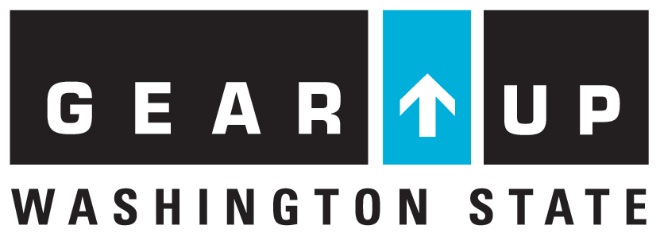 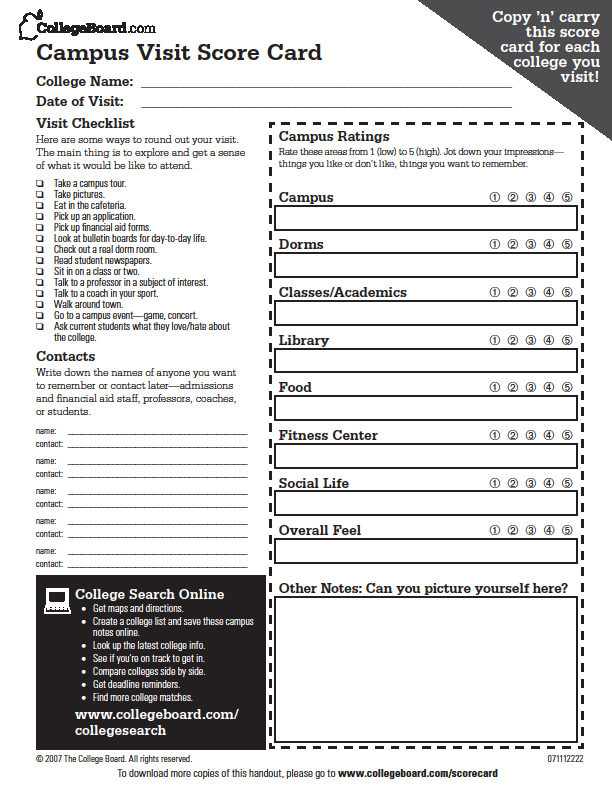 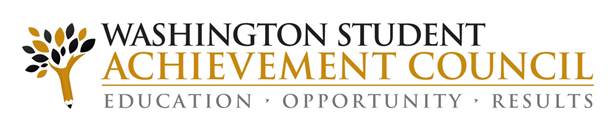 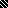 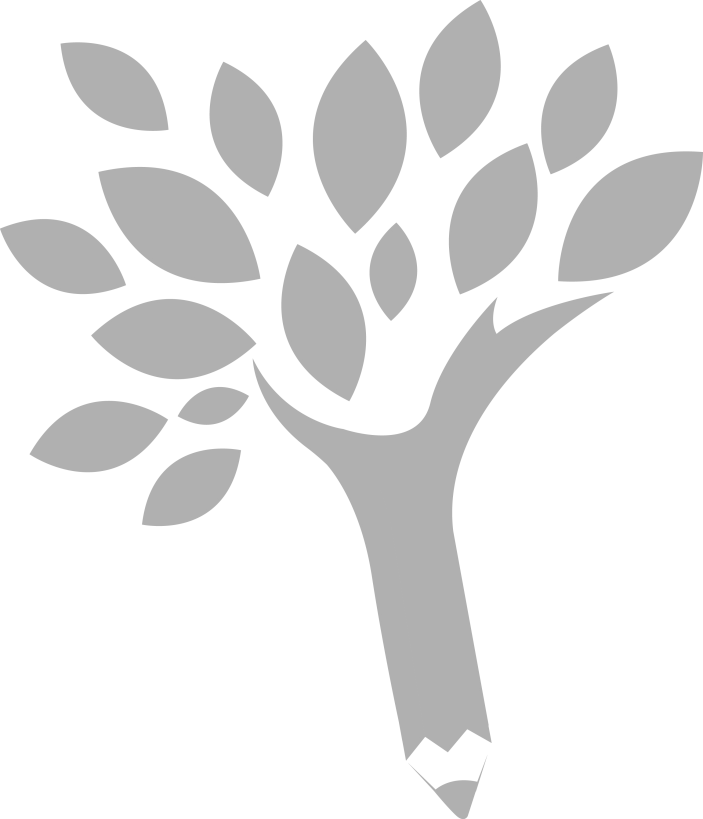 